САБАҚ: Бұйымды соңғы рет өңдеу.САБАҚ: Бұйымды соңғы рет өңдеу.САБАҚ: Бұйымды соңғы рет өңдеу.САБАҚ: Бұйымды соңғы рет өңдеу.Мектеп: Шомшақты ЖОММектеп: Шомшақты ЖОММектеп: Шомшақты ЖОММектеп: Шомшақты ЖОМКүні:   04.02.2017Күні:   04.02.2017Күні:   04.02.2017Күні:   04.02.2017Оқытушының аты-жөні: Аязбаева А.Оқытушының аты-жөні: Аязбаева А.Оқытушының аты-жөні: Аязбаева А.Оқытушының аты-жөні: Аязбаева А.СЫНЫП:   7 - сыныпСЫНЫП:   7 - сыныпСЫНЫП:   7 - сыныпСЫНЫП:   7 - сыныпҚатысушылар саны: Қатысушылар саны: Қатыспағандар:Қатыспағандар:Сабақ негізделген оқу мақсаты (мақсаттары)Сабақ негізделген оқу мақсаты (мақсаттары)Бұйымды соңғы өңдеу жұмыстарымен таныстыра отырып,оқушыларды сарамандық жұмысты орындауға дағдыландыруБұйымды соңғы өңдеу жұмыстарымен таныстыра отырып,оқушыларды сарамандық жұмысты орындауға дағдыландыруБұйымды соңғы өңдеу жұмыстарымен таныстыра отырып,оқушыларды сарамандық жұмысты орындауға дағдыландыруБұйымды соңғы өңдеу жұмыстарымен таныстыра отырып,оқушыларды сарамандық жұмысты орындауға дағдыландыруБұйымды соңғы өңдеу жұмыстарымен таныстыра отырып,оқушыларды сарамандық жұмысты орындауға дағдыландыруБұйымды соңғы өңдеу жұмыстарымен таныстыра отырып,оқушыларды сарамандық жұмысты орындауға дағдыландыруСабақтың мақсаттарыСабақтың мақсаттарыБарлық оқушылар: Бұйымды соңғы өңдеу жұмыстары туралы мәлімет бере алады.Сәндік үшін қолданылатын бұйымдарды тани алады.Барлық оқушылар: Бұйымды соңғы өңдеу жұмыстары туралы мәлімет бере алады.Сәндік үшін қолданылатын бұйымдарды тани алады.Барлық оқушылар: Бұйымды соңғы өңдеу жұмыстары туралы мәлімет бере алады.Сәндік үшін қолданылатын бұйымдарды тани алады.Барлық оқушылар: Бұйымды соңғы өңдеу жұмыстары туралы мәлімет бере алады.Сәндік үшін қолданылатын бұйымдарды тани алады.Барлық оқушылар: Бұйымды соңғы өңдеу жұмыстары туралы мәлімет бере алады.Сәндік үшін қолданылатын бұйымдарды тани алады.Барлық оқушылар: Бұйымды соңғы өңдеу жұмыстары туралы мәлімет бере алады.Сәндік үшін қолданылатын бұйымдарды тани алады.Сабақтың мақсаттарыСабақтың мақсаттарыОқушылардың басым бөлігі:Соңғы өңдеу жұмыстарын мұғалімнің нұсқаулығына сүйене отырып орындай алады.Оқушылардың басым бөлігі:Соңғы өңдеу жұмыстарын мұғалімнің нұсқаулығына сүйене отырып орындай алады.Оқушылардың басым бөлігі:Соңғы өңдеу жұмыстарын мұғалімнің нұсқаулығына сүйене отырып орындай алады.Оқушылардың басым бөлігі:Соңғы өңдеу жұмыстарын мұғалімнің нұсқаулығына сүйене отырып орындай алады.Оқушылардың басым бөлігі:Соңғы өңдеу жұмыстарын мұғалімнің нұсқаулығына сүйене отырып орындай алады.Оқушылардың басым бөлігі:Соңғы өңдеу жұмыстарын мұғалімнің нұсқаулығына сүйене отырып орындай алады.Кейбір оқушылар; Сарамандық жұмысқа қажетті құрал-жабдықтарды өз мақсатында қолдана отырып, сарамандық жұмысты орындай алады.Кейбір оқушылар; Сарамандық жұмысқа қажетті құрал-жабдықтарды өз мақсатында қолдана отырып, сарамандық жұмысты орындай алады.Кейбір оқушылар; Сарамандық жұмысқа қажетті құрал-жабдықтарды өз мақсатында қолдана отырып, сарамандық жұмысты орындай алады.Кейбір оқушылар; Сарамандық жұмысқа қажетті құрал-жабдықтарды өз мақсатында қолдана отырып, сарамандық жұмысты орындай алады.Кейбір оқушылар; Сарамандық жұмысқа қажетті құрал-жабдықтарды өз мақсатында қолдана отырып, сарамандық жұмысты орындай алады.Кейбір оқушылар; Сарамандық жұмысқа қажетті құрал-жабдықтарды өз мақсатында қолдана отырып, сарамандық жұмысты орындай алады.Тілдік мақсатТілдік мақсатОқушылар:  түнгі көйлекті соңғы әрлеу жұмыстарын атқарады.Оқушылар:  түнгі көйлекті соңғы әрлеу жұмыстарын атқарады.Оқушылар:  түнгі көйлекті соңғы әрлеу жұмыстарын атқарады.Оқушылар:  түнгі көйлекті соңғы әрлеу жұмыстарын атқарады.Оқушылар:  түнгі көйлекті соңғы әрлеу жұмыстарын атқарады.Оқушылар:  түнгі көйлекті соңғы әрлеу жұмыстарын атқарады.Негізгі сөздер мен тіркестер:соңғы өңдеу жұмысы, үтікНегізгі сөздер мен тіркестер:соңғы өңдеу жұмысы, үтікНегізгі сөздер мен тіркестер:соңғы өңдеу жұмысы, үтікНегізгі сөздер мен тіркестер:соңғы өңдеу жұмысы, үтікНегізгі сөздер мен тіркестер:соңғы өңдеу жұмысы, үтікНегізгі сөздер мен тіркестер:соңғы өңдеу жұмысы, үтікСыныптағы диалог/ жазылым үшін тілдік бірліктер:Талқылауға арналған  сұрақтар: Соңғы әрлеу жұмыстарына нелер жатады?ЫЖӨ дегеніміз не?Сыныптағы диалог/ жазылым үшін тілдік бірліктер:Талқылауға арналған  сұрақтар: Соңғы әрлеу жұмыстарына нелер жатады?ЫЖӨ дегеніміз не?Сыныптағы диалог/ жазылым үшін тілдік бірліктер:Талқылауға арналған  сұрақтар: Соңғы әрлеу жұмыстарына нелер жатады?ЫЖӨ дегеніміз не?Сыныптағы диалог/ жазылым үшін тілдік бірліктер:Талқылауға арналған  сұрақтар: Соңғы әрлеу жұмыстарына нелер жатады?ЫЖӨ дегеніміз не?Сыныптағы диалог/ жазылым үшін тілдік бірліктер:Талқылауға арналған  сұрақтар: Соңғы әрлеу жұмыстарына нелер жатады?ЫЖӨ дегеніміз не?Сыныптағы диалог/ жазылым үшін тілдік бірліктер:Талқылауға арналған  сұрақтар: Соңғы әрлеу жұмыстарына нелер жатады?ЫЖӨ дегеніміз не?Осыған дейінгі меңгерген білімОсыған дейінгі меңгерген білімБелдемшені өңдеуБелдемшені өңдеуБелдемшені өңдеуБелдемшені өңдеуБелдемшені өңдеуБелдемшені өңдеуЖоспарЖоспарЖоспарЖоспарЖоспарЖоспарЖоспарЖоспарЖоспарланған уақытЖоспарланған жаттығулар (төменде жоспарланған жаттығулармен қатар ескертпелерді жазыңыз)Жоспарланған жаттығулар (төменде жоспарланған жаттығулармен қатар ескертпелерді жазыңыз)Жоспарланған жаттығулар (төменде жоспарланған жаттығулармен қатар ескертпелерді жазыңыз)Жоспарланған жаттығулар (төменде жоспарланған жаттығулармен қатар ескертпелерді жазыңыз)Жоспарланған жаттығулар (төменде жоспарланған жаттығулармен қатар ескертпелерді жазыңыз)Жоспарланған жаттығулар (төменде жоспарланған жаттығулармен қатар ескертпелерді жазыңыз)РесурстарҰйымдастыру кезеңіҮй тапсырмасын сұрауЖаңа сабақСарамандық жұмысСабақты бекіту
 Оқушылармен сәлемдесу, оқушыларды түгендеу, құрал - жабдықтарын тексеру, сабаққа зейінін аудару, оқушыларды топқа бөлу.
1. Үй жұмысын бекіту.
Графикалық диктант (иә - « +», жоқ - «-»)
1. Киім адамды ауа райының қолайсыз жағдайларынан қорғайды.
2. Тұрмыстық киім түрлеріне – күнделікті, салтанатты, үйде киетін киім түрлері жатады.
3. Өндірістік киім - әскери адамдардың киімі.
4. Санитарлық киім – шикізат, өнім, азық – түлік, керек – жарақтарды тұрмыстық заттардан, адам денесін оқшаулау.
5. Спорттық киім – туризм және спортпен айналысатын адамдар киеді.
6. Формалық киімдер - өрт сөндірушілер, мектеп оқушыларының киімдері.
7. Салтанатты киім түрлерін арзан мата түрлерінен тігеді.
8. Киім түрлері жыл мезгіліне бөлінеді.
1.Түнгі көйлекті әзірлеген кезде дымқыл - жылулық өңдеу едәуір орын алады және бұйымның бүкіл өңдеудің маңызы зор, ол жұмысыңның шамамен 15 - 20% - ын құрайды.Бұйым сапасы мен оның сыртқы көрінісі көп жағдайда бұйымды тігу барысында да, сондай ақ оны ақырғы өңдеу кезінде де дымқыл - жылулық өңдеудің қалай орындалуына байланысты болды.
2. Дымқыл - жылулық өңдеу, негізінен, мына мақсатта қолданылады:
- бұйым бөлшектеріне көлемді - ауқымды пішім беру және әр түрлі тігіс түрлерін өңдеу;
- бөлшектерді желіммен қосу.
3 .Тұтас дымқыл - жылулық процесс екі сатыдан тұрады:
- талшықтарды дымқылмен және жылумен жұмсарту;
- алынған пішімді дымқылмен, жылумен және қысыммен бекіту.
4. Өңдеу процестері үтіктеу, басу және булау болып үшке бөлінеді.
5. Ылғалды - жылулық өңдеу кезінде қолданылатын құралдар;үтік ,жұқа марлы,жұмыс үстелі.1.Қауіпсіздік ережесін қайталау2.Нұсқау бойынша жұмысты орындатамын.3.Жұмыстың дұрыс орындалуын қадағалап отырамын.«Адасқан сөздер» ойыны.Орны алмасқан сөздердің орнын табу.Бүгінгі сабақта болған көңіл -күйді  бас бармақ салынған суреттер  арқылы бағалау.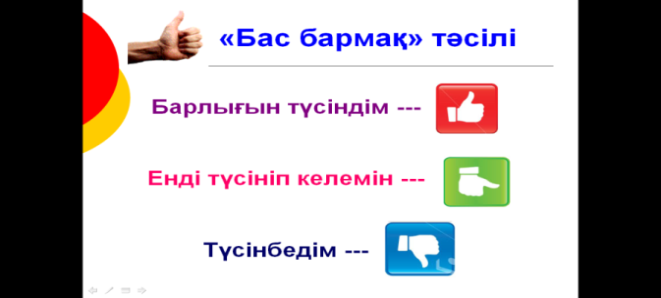 
 Оқушылармен сәлемдесу, оқушыларды түгендеу, құрал - жабдықтарын тексеру, сабаққа зейінін аудару, оқушыларды топқа бөлу.
1. Үй жұмысын бекіту.
Графикалық диктант (иә - « +», жоқ - «-»)
1. Киім адамды ауа райының қолайсыз жағдайларынан қорғайды.
2. Тұрмыстық киім түрлеріне – күнделікті, салтанатты, үйде киетін киім түрлері жатады.
3. Өндірістік киім - әскери адамдардың киімі.
4. Санитарлық киім – шикізат, өнім, азық – түлік, керек – жарақтарды тұрмыстық заттардан, адам денесін оқшаулау.
5. Спорттық киім – туризм және спортпен айналысатын адамдар киеді.
6. Формалық киімдер - өрт сөндірушілер, мектеп оқушыларының киімдері.
7. Салтанатты киім түрлерін арзан мата түрлерінен тігеді.
8. Киім түрлері жыл мезгіліне бөлінеді.
1.Түнгі көйлекті әзірлеген кезде дымқыл - жылулық өңдеу едәуір орын алады және бұйымның бүкіл өңдеудің маңызы зор, ол жұмысыңның шамамен 15 - 20% - ын құрайды.Бұйым сапасы мен оның сыртқы көрінісі көп жағдайда бұйымды тігу барысында да, сондай ақ оны ақырғы өңдеу кезінде де дымқыл - жылулық өңдеудің қалай орындалуына байланысты болды.
2. Дымқыл - жылулық өңдеу, негізінен, мына мақсатта қолданылады:
- бұйым бөлшектеріне көлемді - ауқымды пішім беру және әр түрлі тігіс түрлерін өңдеу;
- бөлшектерді желіммен қосу.
3 .Тұтас дымқыл - жылулық процесс екі сатыдан тұрады:
- талшықтарды дымқылмен және жылумен жұмсарту;
- алынған пішімді дымқылмен, жылумен және қысыммен бекіту.
4. Өңдеу процестері үтіктеу, басу және булау болып үшке бөлінеді.
5. Ылғалды - жылулық өңдеу кезінде қолданылатын құралдар;үтік ,жұқа марлы,жұмыс үстелі.1.Қауіпсіздік ережесін қайталау2.Нұсқау бойынша жұмысты орындатамын.3.Жұмыстың дұрыс орындалуын қадағалап отырамын.«Адасқан сөздер» ойыны.Орны алмасқан сөздердің орнын табу.Бүгінгі сабақта болған көңіл -күйді  бас бармақ салынған суреттер  арқылы бағалау.
 Оқушылармен сәлемдесу, оқушыларды түгендеу, құрал - жабдықтарын тексеру, сабаққа зейінін аудару, оқушыларды топқа бөлу.
1. Үй жұмысын бекіту.
Графикалық диктант (иә - « +», жоқ - «-»)
1. Киім адамды ауа райының қолайсыз жағдайларынан қорғайды.
2. Тұрмыстық киім түрлеріне – күнделікті, салтанатты, үйде киетін киім түрлері жатады.
3. Өндірістік киім - әскери адамдардың киімі.
4. Санитарлық киім – шикізат, өнім, азық – түлік, керек – жарақтарды тұрмыстық заттардан, адам денесін оқшаулау.
5. Спорттық киім – туризм және спортпен айналысатын адамдар киеді.
6. Формалық киімдер - өрт сөндірушілер, мектеп оқушыларының киімдері.
7. Салтанатты киім түрлерін арзан мата түрлерінен тігеді.
8. Киім түрлері жыл мезгіліне бөлінеді.
1.Түнгі көйлекті әзірлеген кезде дымқыл - жылулық өңдеу едәуір орын алады және бұйымның бүкіл өңдеудің маңызы зор, ол жұмысыңның шамамен 15 - 20% - ын құрайды.Бұйым сапасы мен оның сыртқы көрінісі көп жағдайда бұйымды тігу барысында да, сондай ақ оны ақырғы өңдеу кезінде де дымқыл - жылулық өңдеудің қалай орындалуына байланысты болды.
2. Дымқыл - жылулық өңдеу, негізінен, мына мақсатта қолданылады:
- бұйым бөлшектеріне көлемді - ауқымды пішім беру және әр түрлі тігіс түрлерін өңдеу;
- бөлшектерді желіммен қосу.
3 .Тұтас дымқыл - жылулық процесс екі сатыдан тұрады:
- талшықтарды дымқылмен және жылумен жұмсарту;
- алынған пішімді дымқылмен, жылумен және қысыммен бекіту.
4. Өңдеу процестері үтіктеу, басу және булау болып үшке бөлінеді.
5. Ылғалды - жылулық өңдеу кезінде қолданылатын құралдар;үтік ,жұқа марлы,жұмыс үстелі.1.Қауіпсіздік ережесін қайталау2.Нұсқау бойынша жұмысты орындатамын.3.Жұмыстың дұрыс орындалуын қадағалап отырамын.«Адасқан сөздер» ойыны.Орны алмасқан сөздердің орнын табу.Бүгінгі сабақта болған көңіл -күйді  бас бармақ салынған суреттер  арқылы бағалау.
 Оқушылармен сәлемдесу, оқушыларды түгендеу, құрал - жабдықтарын тексеру, сабаққа зейінін аудару, оқушыларды топқа бөлу.
1. Үй жұмысын бекіту.
Графикалық диктант (иә - « +», жоқ - «-»)
1. Киім адамды ауа райының қолайсыз жағдайларынан қорғайды.
2. Тұрмыстық киім түрлеріне – күнделікті, салтанатты, үйде киетін киім түрлері жатады.
3. Өндірістік киім - әскери адамдардың киімі.
4. Санитарлық киім – шикізат, өнім, азық – түлік, керек – жарақтарды тұрмыстық заттардан, адам денесін оқшаулау.
5. Спорттық киім – туризм және спортпен айналысатын адамдар киеді.
6. Формалық киімдер - өрт сөндірушілер, мектеп оқушыларының киімдері.
7. Салтанатты киім түрлерін арзан мата түрлерінен тігеді.
8. Киім түрлері жыл мезгіліне бөлінеді.
1.Түнгі көйлекті әзірлеген кезде дымқыл - жылулық өңдеу едәуір орын алады және бұйымның бүкіл өңдеудің маңызы зор, ол жұмысыңның шамамен 15 - 20% - ын құрайды.Бұйым сапасы мен оның сыртқы көрінісі көп жағдайда бұйымды тігу барысында да, сондай ақ оны ақырғы өңдеу кезінде де дымқыл - жылулық өңдеудің қалай орындалуына байланысты болды.
2. Дымқыл - жылулық өңдеу, негізінен, мына мақсатта қолданылады:
- бұйым бөлшектеріне көлемді - ауқымды пішім беру және әр түрлі тігіс түрлерін өңдеу;
- бөлшектерді желіммен қосу.
3 .Тұтас дымқыл - жылулық процесс екі сатыдан тұрады:
- талшықтарды дымқылмен және жылумен жұмсарту;
- алынған пішімді дымқылмен, жылумен және қысыммен бекіту.
4. Өңдеу процестері үтіктеу, басу және булау болып үшке бөлінеді.
5. Ылғалды - жылулық өңдеу кезінде қолданылатын құралдар;үтік ,жұқа марлы,жұмыс үстелі.1.Қауіпсіздік ережесін қайталау2.Нұсқау бойынша жұмысты орындатамын.3.Жұмыстың дұрыс орындалуын қадағалап отырамын.«Адасқан сөздер» ойыны.Орны алмасқан сөздердің орнын табу.Бүгінгі сабақта болған көңіл -күйді  бас бармақ салынған суреттер  арқылы бағалау.
 Оқушылармен сәлемдесу, оқушыларды түгендеу, құрал - жабдықтарын тексеру, сабаққа зейінін аудару, оқушыларды топқа бөлу.
1. Үй жұмысын бекіту.
Графикалық диктант (иә - « +», жоқ - «-»)
1. Киім адамды ауа райының қолайсыз жағдайларынан қорғайды.
2. Тұрмыстық киім түрлеріне – күнделікті, салтанатты, үйде киетін киім түрлері жатады.
3. Өндірістік киім - әскери адамдардың киімі.
4. Санитарлық киім – шикізат, өнім, азық – түлік, керек – жарақтарды тұрмыстық заттардан, адам денесін оқшаулау.
5. Спорттық киім – туризм және спортпен айналысатын адамдар киеді.
6. Формалық киімдер - өрт сөндірушілер, мектеп оқушыларының киімдері.
7. Салтанатты киім түрлерін арзан мата түрлерінен тігеді.
8. Киім түрлері жыл мезгіліне бөлінеді.
1.Түнгі көйлекті әзірлеген кезде дымқыл - жылулық өңдеу едәуір орын алады және бұйымның бүкіл өңдеудің маңызы зор, ол жұмысыңның шамамен 15 - 20% - ын құрайды.Бұйым сапасы мен оның сыртқы көрінісі көп жағдайда бұйымды тігу барысында да, сондай ақ оны ақырғы өңдеу кезінде де дымқыл - жылулық өңдеудің қалай орындалуына байланысты болды.
2. Дымқыл - жылулық өңдеу, негізінен, мына мақсатта қолданылады:
- бұйым бөлшектеріне көлемді - ауқымды пішім беру және әр түрлі тігіс түрлерін өңдеу;
- бөлшектерді желіммен қосу.
3 .Тұтас дымқыл - жылулық процесс екі сатыдан тұрады:
- талшықтарды дымқылмен және жылумен жұмсарту;
- алынған пішімді дымқылмен, жылумен және қысыммен бекіту.
4. Өңдеу процестері үтіктеу, басу және булау болып үшке бөлінеді.
5. Ылғалды - жылулық өңдеу кезінде қолданылатын құралдар;үтік ,жұқа марлы,жұмыс үстелі.1.Қауіпсіздік ережесін қайталау2.Нұсқау бойынша жұмысты орындатамын.3.Жұмыстың дұрыс орындалуын қадағалап отырамын.«Адасқан сөздер» ойыны.Орны алмасқан сөздердің орнын табу.Бүгінгі сабақта болған көңіл -күйді  бас бармақ салынған суреттер  арқылы бағалау.
 Оқушылармен сәлемдесу, оқушыларды түгендеу, құрал - жабдықтарын тексеру, сабаққа зейінін аудару, оқушыларды топқа бөлу.
1. Үй жұмысын бекіту.
Графикалық диктант (иә - « +», жоқ - «-»)
1. Киім адамды ауа райының қолайсыз жағдайларынан қорғайды.
2. Тұрмыстық киім түрлеріне – күнделікті, салтанатты, үйде киетін киім түрлері жатады.
3. Өндірістік киім - әскери адамдардың киімі.
4. Санитарлық киім – шикізат, өнім, азық – түлік, керек – жарақтарды тұрмыстық заттардан, адам денесін оқшаулау.
5. Спорттық киім – туризм және спортпен айналысатын адамдар киеді.
6. Формалық киімдер - өрт сөндірушілер, мектеп оқушыларының киімдері.
7. Салтанатты киім түрлерін арзан мата түрлерінен тігеді.
8. Киім түрлері жыл мезгіліне бөлінеді.
1.Түнгі көйлекті әзірлеген кезде дымқыл - жылулық өңдеу едәуір орын алады және бұйымның бүкіл өңдеудің маңызы зор, ол жұмысыңның шамамен 15 - 20% - ын құрайды.Бұйым сапасы мен оның сыртқы көрінісі көп жағдайда бұйымды тігу барысында да, сондай ақ оны ақырғы өңдеу кезінде де дымқыл - жылулық өңдеудің қалай орындалуына байланысты болды.
2. Дымқыл - жылулық өңдеу, негізінен, мына мақсатта қолданылады:
- бұйым бөлшектеріне көлемді - ауқымды пішім беру және әр түрлі тігіс түрлерін өңдеу;
- бөлшектерді желіммен қосу.
3 .Тұтас дымқыл - жылулық процесс екі сатыдан тұрады:
- талшықтарды дымқылмен және жылумен жұмсарту;
- алынған пішімді дымқылмен, жылумен және қысыммен бекіту.
4. Өңдеу процестері үтіктеу, басу және булау болып үшке бөлінеді.
5. Ылғалды - жылулық өңдеу кезінде қолданылатын құралдар;үтік ,жұқа марлы,жұмыс үстелі.1.Қауіпсіздік ережесін қайталау2.Нұсқау бойынша жұмысты орындатамын.3.Жұмыстың дұрыс орындалуын қадағалап отырамын.«Адасқан сөздер» ойыны.Орны алмасқан сөздердің орнын табу.Бүгінгі сабақта болған көңіл -күйді  бас бармақ салынған суреттер  арқылы бағалау.Суреттер, үтікАяқталуы Сарамандық жұмыстарын тексеремін, кемшіліктерін түзетуге нұсқау беремін.Үйге тапсырма: Аяқталмаған жұмыстарды аяқтап келуСарамандық жұмыстарын тексеремін, кемшіліктерін түзетуге нұсқау беремін.Үйге тапсырма: Аяқталмаған жұмыстарды аяқтап келуСарамандық жұмыстарын тексеремін, кемшіліктерін түзетуге нұсқау беремін.Үйге тапсырма: Аяқталмаған жұмыстарды аяқтап келуСарамандық жұмыстарын тексеремін, кемшіліктерін түзетуге нұсқау беремін.Үйге тапсырма: Аяқталмаған жұмыстарды аяқтап келуСарамандық жұмыстарын тексеремін, кемшіліктерін түзетуге нұсқау беремін.Үйге тапсырма: Аяқталмаған жұмыстарды аяқтап келуСарамандық жұмыстарын тексеремін, кемшіліктерін түзетуге нұсқау беремін.Үйге тапсырма: Аяқталмаған жұмыстарды аяқтап келуСарамандық жұмыстарын тексеремін, кемшіліктерін түзетуге нұсқау беремін.Үйге тапсырма: Аяқталмаған жұмыстарды аяқтап келуСаралау – Көбірек қолдаукөрсетуді қалайжоспарлайсыз?Анағұрлым қабілеттіоқушыларғажаттығулардыкүрделендіруді қалай жоспарлайсыз?Саралау – Көбірек қолдаукөрсетуді қалайжоспарлайсыз?Анағұрлым қабілеттіоқушыларғажаттығулардыкүрделендіруді қалай жоспарлайсыз?Саралау – Көбірек қолдаукөрсетуді қалайжоспарлайсыз?Анағұрлым қабілеттіоқушыларғажаттығулардыкүрделендіруді қалай жоспарлайсыз?Бағалау - Оқушылардыңүйренгенін тексеруді қалайжоспарлайсыз?Бағалау - Оқушылардыңүйренгенін тексеруді қалайжоспарлайсыз?Пəнаралық байланысҚауіпсіздік жəне еңбектіқорғау ережелеріАКT байланыстарыҚұндылықтардағыбайланыс Пəнаралық байланысҚауіпсіздік жəне еңбектіқорғау ережелеріАКT байланыстарыҚұндылықтардағыбайланыс Пəнаралық байланысҚауіпсіздік жəне еңбектіқорғау ережелеріАКT байланыстарыҚұндылықтардағыбайланыс Теориялық мәліметпен шектелмей,практика жүзінде көрсетемін.Қосымша ресурстарды көбірек пайдалану. Дарынды оқушыларға  бұйымды өңдеуде қосымша пішім бөліктерін қоса отырып,жұмыстарын күрделендіруді ұсынамынТеориялық мәліметпен шектелмей,практика жүзінде көрсетемін.Қосымша ресурстарды көбірек пайдалану. Дарынды оқушыларға  бұйымды өңдеуде қосымша пішім бөліктерін қоса отырып,жұмыстарын күрделендіруді ұсынамынТеориялық мәліметпен шектелмей,практика жүзінде көрсетемін.Қосымша ресурстарды көбірек пайдалану. Дарынды оқушыларға  бұйымды өңдеуде қосымша пішім бөліктерін қоса отырып,жұмыстарын күрделендіруді ұсынамынТапсырмаларды толық өз беттерімен жоспарға сәйкес орындаған және өзге тапсырмаларға белсенді қатысуына қарай бағалаймынТапсырмаларды толық өз беттерімен жоспарға сәйкес орындаған және өзге тапсырмаларға белсенді қатысуына қарай бағалаймынСызу,сурет ,математика пәндерімен пәнаралық байланыс бар. Таныстырылым қолданылады, Практикалық жұмыс барысында техникалық қауіпсіздік ережесі сақталады.Сызу,сурет ,математика пәндерімен пәнаралық байланыс бар. Таныстырылым қолданылады, Практикалық жұмыс барысында техникалық қауіпсіздік ережесі сақталады.Сызу,сурет ,математика пәндерімен пәнаралық байланыс бар. Таныстырылым қолданылады, Практикалық жұмыс барысында техникалық қауіпсіздік ережесі сақталады.